Проект	                                                                                                                                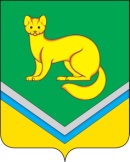 АДМИНИСТРАЦИЯ	СЕЛЬСКОГО ПОСЕЛЕНИЯ УНЪЮГАН	Октябрьского районаХанты – Мансийского автономного округа – ЮгрыПОСТАНОВЛЕНИЕот 30 декабря 2019 г.							                   №  377 п.УнъюганО внесении изменений в постановлениеАдминистрации сельского поселенияУнъюган от 08.10.2015 № 324 «О созданииОбщественного совета сельского поселенияУнъюган»Внести в постановление Администрации сельского поселения Унъюган от 08.10.2015         № 324 «О создании Общественного совета сельского поселения Унъюган» (с изменениями на 16.05.2018) следующие изменения:1. Приложение 1 к постановлению изложить в новой редакции согласно приложению.2. Постановление вступает в силу с момента подписания и распространяется на отношения, возникшие с 12 августа 2019 года.3. Постановление обнародовать и разместить на официальном сайте Администрации сельского поселения Унъюган в информационно-телекоммуникационной сети общего пользования (компьютерной сети «Интернет»).4.  Контроль за исполнением постановления возложить на заместителя главы поселения по строительству и ЖКХ, заведующего отделом обеспечения жизнедеятельности и управления муниципальным имуществом Балабанову Л.В. Глава сельского поселения Унъюган	             В.И.ДеркачПриложение к постановлению Администрации сельского поселения Унъюган от 30.12.2019 № 377 Приложение 1 к постановлению Администрации сельского поселения Унъюган от 08.10.2015 № 324Состав  Общественного совета сельского поселения Унъюган Козлов Сергей Анатольевич- индивидуальный предприниматель, Председатель Общественного советаЧигрова Юлия Александровна- главный специалист Администрации сельского поселения Унъюган, секретарь Общественного советаЧлены Общественного совета:Члены Общественного совета:Кузьмин Юрий Владимирович- депутат Совета депутатов сельского поселения Унъюган Савичев Анатолий Иванович- собственник жилого помещенияИбрагимов Алимардан Гасан оглы- заместитель директора управляющей компании ООО «Лидер»Петрова ЕкатеринаПетровна- член Совета многоквартирного дома №8 мкр. 40 лет ПобедыФадеева Эльвира Раифовна- собственник жилого помещенияАхметов МаратТалгатович- собственник жилого помещенияГаббасова ФелизаСибгатулловнапо согласованию                                                                - председатель общественной местной организации Всероссийского  общества инвалидов «Доверие»- член регионального штаба Общероссийского общественного движения«Народный фронт «За РОССИЮ» в ХМАО-Югре 